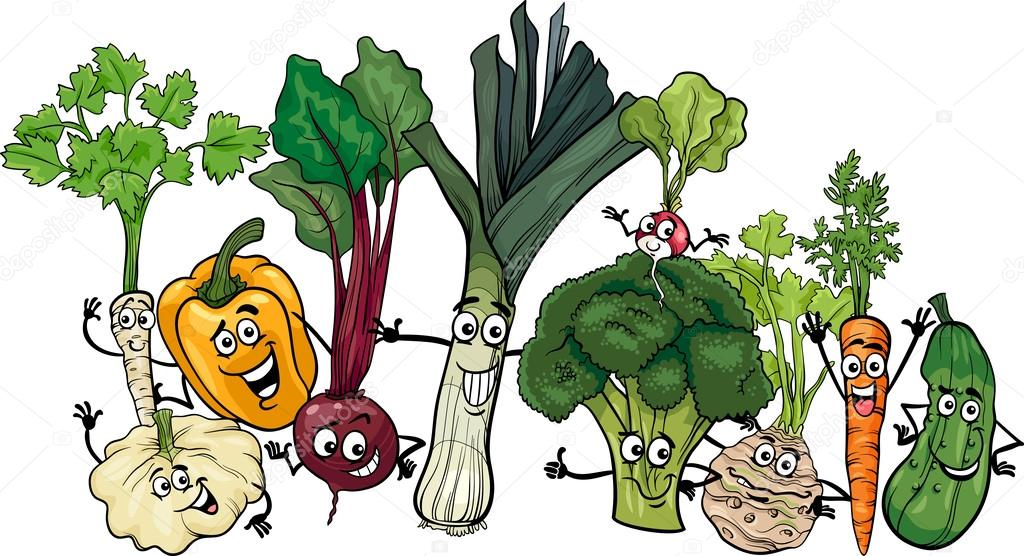 	               Jadłospis					Jadłospis  może  ulec  zmianie !                                                  ŻYCZYMY  SMACZNEGOPoniedziałek07.05.2018Pieczywo orkiszowe (1); masło (7); ser żółty; pasta z tuńczyka z ogórkiem kwaszonym (4); papryka; płatki jęczmienne na mleku (1,7)410,9kcalwinogronaBarszcz czerwony z ziemniakami (7,9); kluski leniwe (1,3,7); surówka z marchewki i pomarańczy z jogurtem (7); woda z miętą, cytryną i miodem487,40kcalSałatka owocowa; wafle ryżowe115,50kcal      Wtorek     08.05.18Pieczywo z ziarnem lnu (1); masło (7); hummus (11); schab swojski; ogórek zielony; rzodkiewka; płatki ryżowe na mleku (7)377,60kcal                                                                                                                                                                                                                                                                                                                   cząstka pomarańczyZupa brokułowa z ziemniakami (1,9); spaghetti bolognese z makaronem pełnoziarnistym (1); surówka z białej kapusty; kompot śliwkowy  471,60kcal                                                                                                                                                                                                                                                                                                                                                                                                                                                                                                                                                                                                                                                                                                                                                                                                                                                                                                                                                                                                                                                                                                                                                                                                                                                                                                                                                                                                                                                                                                                                                                                                                                                                                                                                                                                                                                                                                                                                                                                                                                                                                                                 Jogurt waniliowy Piątuś (7); cząstka melona;chrupaki (1)169,10 kcal      Środa     09.05.18Pieczywo wieloziarniste (1); masło (7);  pasta jajeczna (1,3); szynka swojska; pomidor; ogórek zielony; kakao (7)351,40kcal½ jabłkaRosół z makaronem (1,9) koperek; ziemniaki; kotlet drobiowy (1,3); marchewka juniorka (1,7); woda z miętą, cytryną i miodem583,80kcalKoktajl bananowy (7); chrupki kukurydziane;119,20kcal                             Czwartek     10.05.18Bułka wyborowa (1); masło (7); indyk pieczony /wyrób własny/;  papryka; sałata; płatki kukurydziane na mleku (1,7)384,80kcal                                                                                                                                                                                                                                                                                                                                                                                                                                                                                                                                                                                                                                                                                                                                                                                                                                                                                                                                                                                                                                                                                                                                                                                              ½ gruszkiJarzynowa z ziemniakami (9); strogonow (1); kasza gryczana; surówka z ogórków kwaszonych z cebulką; kompot wiśniowy418,70kcalCiasto marchewkowe (1,3)/wyrób własny/;  ½ jabłka; herbatka;219,60kcal     Piątek    11.05.18Pieczywo razowe (1); masło (7); pasta z ryby wędzonej i białego sera (4,7); ćwiartka jajka (3); ogórek  kwaszony; papryka; płatki orkiszowe na mleku (1,7)419,30kcalsok jabłkowy; marchewka do chrupaniaKapuśniak z ziemniakami; potrawka z kurczaka (1); ryż biały; surówka z buraków (1,7); kompot wieloowocowy 407,30kcalWafle przekładane nutellą (1,3)/wyrób własny/;1/2 banana;gorące mleko  206,10kcal